 Fecha: 04 de noviembre de 2013Boletín de prensa Nº 869PRESIDENTE JUAN MANUEL SANTOS VISITA EL MUNICIPIO DE PASTOEste martes 5 de noviembre el Presidente de la República, Juan Manuel Santos Calderón visita el municipio de Pasto donde presentará la rendición  de cuentas Contrato Plan para el departamento de Nariño, el evento se llevará a cabo a partir de las 11:00 de la mañana, desde el proyecto social donde se construyen 1914 Vivienda Gratuitas.  Igualmente el Alcalde de Pasto, Harold Guerrero López  presentará informe de los principales proyectos que se vienen ejecutando en cuanto a  vías, vivienda, conexiones intradomiciliaras, acueducto y alcantarillado, entre otros aspectos.En la rendición publica el Presidente estará acompañado de la directora de Planeación Nacional, Tatiana Orozco; del Ministro de Minas, Amilkar Acosta,  de la Ministra de Transportes, Cecilia Álvarez Correa; del Viceministro de Desarrollo Rural, Hernán Román Calderón; también estará presente el Viceministro de Agua, Iván Mustafa; el Director de la ANI, Luis Fernando Andrade, el Director del Invias José Leónidas Narváez. Como también de la Viceministra de Hacienda, Carolina Soto y del Viceministro de Salud, Norman Muñoz; estará presente el gobernador de Nariño, Raúl Delgado Guerrero, y el director del Contrato Plan para Nariño, Juan Carlos Caiza Rosero.Posterior a la Rendición de Cuentas, el Presidente presidirá un consejo de seguridad para el municipio de Pasto que lidera el Alcalde Harold Guerrero López  con la presencia del Ministro de la Defensa, Juan Carlos Pinzón, los miembros de la cúpula militar, el Alto Comisionado para la Convivencia y la Seguridad, Francisco Lloreda y  el Secretario de Gobierno del Municipio, Gustavo Núñez Guerrero. El consejo se  realizará a partir de las 3:30 pm desde el hotel Morasurco.MEDIDAS ADOPTADAS POR LA ALCALDÍA CON MOTIVO DE LA VISITA DEL PRESIDENTE JUAN MANUEL SANTOS CALDERÓN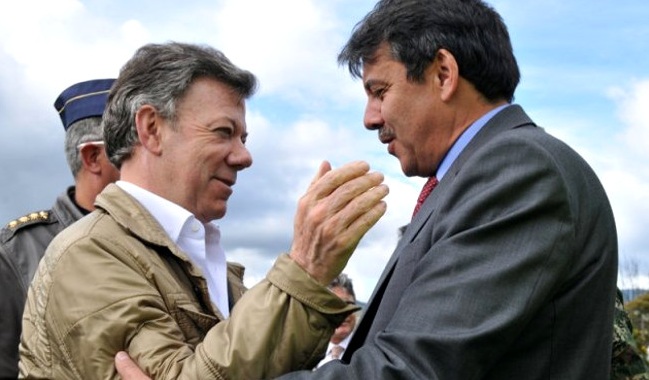 La Alcaldía de Pasto, mediante Decreto 0798 establece algunas disposiciones para conservar el orden público debido a la visita del Presidente de la República, Juan Manuel Santos Calderón a la ciudad de Pasto programada para este martes 5 de noviembre a partir de las 6:00 de la mañana y hasta las 6:00 de la tarde del mismo día.Por lo anterior se adoptan las siguientes medidas: Prohibir el parqueo de vehículos, transporte de escombros, cilindros de gas y mudanzas, transporte de parrillero hombre y mujer en motocicleta en los alrededores de la Institución Educativa Municipal “Luis Delfín Insuasty” INEM – Pasto (Av. Panamericana, Av. Mijitayo, calle 6s y Carrera 22s), Normal Nacional (Av. Panamericana, carrera 26 y calle 12), Club Colombia (Av. Panamericana, calle 16, carrera 44, calle 18), Hotel Morasurco (calle 20 Av. Libertadores, carrera 44 y carrera 44 Av. Panamericana) Barrio La Floresta Kilometro 2 Antigua Via al Norte. Ruta presidencial.Como también no autorizar manifestaciones públicas en el Municipio de Pasto, el martes 5 de noviembre desde las 6:00 de la mañana y hasta las 6:00 de la tarde y/o hasta la salida del Presidente de la República Juan Manuel Santos de la ciudad de Pasto.Como también activar la alerta amarilla en la Red Hospitalaria a partir de las 6:00 de la mañana hasta las 6:00 de la tarde y/o salida del Presidente de la República de la ciudad de Pasto.Se remite copia del Decreto al Comando de la Policía Nacional con jurisdicción el Municipio de Pasto, a la ESE Pasto salud, a las Secretarías de Gobierno, Salud y Tránsito, para su conocimiento y aplicación acorde con sus competencias legales y reglamentarias.CONCEJO APRUEBA ACUERDO QUE ASEGURA EJECUCIÓN DE PROYECTOS DE INVERSIÓNEl Concejo aprobó en segundo debate el acuerdo mediante el cual se faculta al alcalde, Harold Guerrero López, para comprometer recursos con cargo a las vigencias 2013 y 2014, que serán invertidos en proyectos de vital importancia para el Municipio de Pasto y cuya ejecución comprenderá los dos años mencionados, explicó el secretario de Hacienda del Municipio, Rodrigo Yepes Sevilla. “Las autorizaciones se otorgan por sectores y por proyectos, por ejemplo, está contemplado para  alcantarillado y saneamiento básico, recursos cercanos a los 1.900 millones de pesos destinados a construcción de acueductos y alcantarillado en el sector rural. En materia de vías se comprometen aproximadamente $400 millones para la ejecución de un proyecto vial contiguo sector donde se construyen las viviendas gratuitas. En educación, recursos cercanos a los $500 millones, destinados a proyectos de competitividad y tecnologías de información de las instituciones educativas del municipio, así como para infraestructura educativa,” indicó Yepes Sevilla.El secretario de Hacienda  explicó además que en materia de salud  se han previsto en este acuerdo los recursos para la intervención y mejoramiento de la infraestructura de la red  primaria de atención.  “Se mejorará la infraestructura de los centros de salud, que serán cedidos a título gratuito a la ESE Pasto Salud, en los que el Municipio invertirá recursos cercanos a los $7.500 millones y que tendrán ejecución en el 2014; este es uno de los proyectos que mayor inversión requiere y de gran importancia para la comunidad” puntualizó.  El concejal Ricardo Cerón, ponente del proyecto del acuerdo, precisó que esta autorización está acorde con la Ley 819 y que pasará a sanción del alcalde de Pasto. Al tiempo recordó que otorga herramientas para realizar inversiones en distintos proyectos de salud, educación, infraestructura vial, cultura y gestión ambiental.En el acuerdo también autoriza al alcalde de Pasto para suscribir el convenio con Corpocarnaval para la ejecución del Carnaval de  Negros y Blancos, por cuanto la ejecución del mismo se da desde el mes de diciembre y se extiende hasta enero del 2014. El acuerdo se expide, además, teniendo en cuenta que entrará en vigencia la Ley de Garantías y que por ello el municipio desde ya debe prever los proyectos en los que debe invertir, manifestó Yepes Sevilla.Por último, señaló que en las próximas sesiones se debatirá el proyecto de presupuesto general del Municipio de Pasto para 2014.Contacto: Secretario de Hacienda, Rodrigo Yepes Sevilla. Celular: 3164215844APRUEBAN CREACIÓN DE NUEVA BIBLIOTECA MUNICIPALDurante una sesión en el Concejo de Pasto, los cabildantes aprobaron la creación de la nueva biblioteca pública municipal Carlos César Puyana. El secretario de Cultura, Álvaro José Gomezjurado Garzón, agradeció a los concejales el apoyo hacia la iniciativa que permitirá fortalecer el programa que lidera la dependencia ‘Pasto ciudad capital lectora’.El funcionario agregó que se encuentran adelantados los trámites necesarios para la donación de una biblioteca municipal para el sector de Aranda por parte del Ministerio de Cultura. “Estamos a la expectativa de la respuesta y contar así con tres bibliotecas en la ciudad que también nos va a permitir atender una de las solicitudes del Concejo y es la de reconfigurar la Red Municipal de Bibliotecas Públicas”.El secretario indicó que con la aprobación de la nueva biblioteca, la Alcaldía de Pasto podrá invertir los recursos necesarios para sacar adelante esta iniciativa que permitirá además promocionar el talento de los autores locales a través de la publicación de sus libros. “Ya tenemos listos la edición correspondiente a noviembre de 2013 de 25 publicaciones de escritores de la ciudad cuya distribución será  completamente gratuita”, precisó.Contacto: Secretario de Cultura, Álvaro José Gomezjurado Garzón. Celular: 3016998027ALCALDÍA Y ARTESANÍAS DE COLOMBIA FIRMAN CONVENIO PARA GENERAR INGRESOS El Secretario de Desarrollo Económico y Competitividad, Armando Miranda Vela, informó que la Alcaldía de Pasto firmó un convenio con Artesanías de Colombia para generar ingresos y empleo a los artesanos de la región. La iniciativa que tendrá una inversión inicial de 80 millones de pesos, beneficiará a varias comunidades que viven exclusivamente de esta actividad. Un primer proyecto busca que los artesanos del carnaval se capaciten a través de talleres para crear nuevos productos que se puedan implementar en la fiesta y que sean comercializados directamente por esta comunidad. Una segunda iniciativa permitirá el apoyo al sector marroquinero del Municipio y lograr que la mercancía sea comercializada a nivel nacional e internacional.Así mismo, los artesanos de la comuna 3 que elaboran objetos en tamo, serán capacitados en el mejoramiento y presentación de sus productos con el objetivo de que estos sean vendidos en las principales tiendas artesanales del país. Finalmente Artesanías de Colombia apoyará a los habitantes del corregimiento Morasurco en la producción de artículos en guadua.       Contacto: Secretario Desarrollo Económico, Armando Miranda Vela. Celular: 3007807080INICIA SEGUNDA BIENAL NACIONAL DE NIÑOS, NIÑAS Y JOVENES QUE VIVEN EN ZONAS DE RIESGO VOLCÁNICO‏Desde este martes 5 de noviembre se inicia en Pasto la Segunda Bienal Nacional de Niños, Niñas y Jóvenes que viven en zonas de riesgo volcánico. Hasta este viernes los participantes procedentes de varias regiones de Colombia y de la zona de influencia volcánica en el departamento de Nariño, compartirán experiencias y participarán de jornadas lúdicas relacionadas con el conocimiento del fenómeno volcánico.Según el Observatorio Vulcanológico de Pasto organizador de la Bienal, es de gran importancia la vinculación de los niños y jóvenes en este tipo de procesos para avanzar en la reducción de las condiciones de vulnerabilidad, bajo el principio básico en gestión del riesgo, que afirma que “entender el riesgo ya es reducirlo”. La bienal pretende consolidarse en un encuentro de carácter nacional, que tenga regularidad y continuidad en el tiempo y que involucre, como protagonistas, a niños, niñas y jóvenes colombianos que residen en las regiones aledañas a los volcanes activos. Cabe destacar que por condiciones de logística el evento no es abierto al público, los participantes fueron seleccionados en cada una de las regiones participantes tanto de Nariño como de Cauca, Caldas, y Tolima.La agenda a desarrollar es la siguiente:Martes 5 de noviembre: Arribo de los participantes a San Juan de Pasto y evento de bienvenida e inauguración oficial de la bienal.Miércoles 6 de noviembre: Apertura del taller y realización del taller (Sede Albernia Universidad  Mariana).Jueves 7 de noviembre: visita de campo al volcán Azufral - caminata (Municipio de Túquerres).  Retorno a San Juan de Pasto.  Evento oficial de clausura de la bienal. Viernes 8 de noviembre: retorno de los participantes a sus ciudades de origen. Contacto: Director para la Gestión del Riesgo de Desastres, Darío Gómez Cabrera. Celular: 3155809849ALCALDÍA INVITA AL CONCURSO PASTO PEDALEA Y RECREA SU HISTORIA“Pasto pedalea y recrea su historia”, se llama el primer concurso de disfraz en bicicleta que organiza el grupo de arte Calle Son con apoyo de la Secretaría de Cultura Municipal en desarrollo del Día Internacional de la Tolerancia que se celebrará el próximo jueves 17 de noviembre. El evento consiste en resaltar la importancia de la tolerancia, incentivando el uso de la bicicleta utilizando un disfraz. Los coordinadores del evento calificarán el mejor disfraz de grupo de la época montado en bicicleta, el mejor disfraz individual y la bicicleta más novedosa. El primer premio será de $1.500.000, el segundo de $1.000.000 y el tercero de $500.000. Las inscripciones se encuentran abiertas hasta el 16 de noviembre en Bicimania, ubicado en la calle 16 N° 30-31. El pago por participante tiene un costo de $2.000 que le dará un derecho a un número, hidratación y participar de los premios y rifas que se realizarán durante y al finalizar el evento. Pueden concursar niños desde los 10 años en adelante y solo se admiten bicicletas o adecuaciones que no tengan motor u otro mecanismo de movimiento. El concurso iniciará en el Centro Cultural Pandiaco a las 8:00 de la mañana, pasando por sitios emblemáticos de Pasto, donde los organizadores harán un pare con el fin de dar a conocer la importancia de los lugares y los hechos que marcaron la historia de la ciudad. El recorrido seguirá hasta terminar en la Plaza del Carnaval, donde se llevará a cabo la debida premiación. El jurado calificador estará conformado por: un historiador, un artista plástico, un comerciante de la ciudad, un diseñador de modas y un personaje público. Estas personas serán idóneas para dar el veredicto preciso. Contacto: Secretario de Cultura, Álvaro José Gomezjurado Garzón. Celular: 3016998027 GESTORA SOCIAL INICIA CAMPAÑA POR UNA NAVIDAD FELIZ PARA NIÑOS Y NIÑAS“En esta Navidad, la Felicidad es Compartida”, es la campaña que emprendió la Gestora Social, Patricia Mazuera Del Hierro y todos los trabajadores de las distintas dependencias de la Alcaldía de Pasto, con el propósito de brindar un momento de alegría a los niños y niñas más necesitados del sector educativo del Municipio. Para esta iniciativa la gestora y funcionarios de la Administración Local, invita al sector público, privado, instituciones y comunidad en general a adquirir un bono de colaboración, con el fin de lograr que los pequeños disfruten de una navidad feliz.En desarrollo de la campaña, la Alcaldía de Pasto coordinará un desfile de modas que se realizará el próximo miércoles 13 de noviembre en el Coliseo del Colegio Champagnat desde las 6:30 de la tarde con la colaboración y apoyo del Diseñador, Juan Carlos Cañón y la Fundación Joseph Pilates, donde además modelarán los niños, hijos de funcionarios de la Administración. Al mismo tiempo se desarrollará una quermes para que los asistentes compren comidas típicas de la región.La comunidad puede vincularse a través de la compra de un bono que se podrá adquirir en la Subsecretaría de Turismo, ubicada en la Casa de Don Lorenzo y en las diferentes dependencias de la Administración Municipal. En diciembre del 2012, la campaña en beneficio de los niños logró una atención de miles de pequeños en el sector urbano y rural. El objetivo, en esta ocasión, es dar alegría a la navidad de niños y niñas del Municipio.SE ACERCA SEXTO ENCUENTRO NACIONAL DE PLANEACIÓN LOCAL Y PRESUPUESTO PARTICIPATIVOEl próximo jueves 7 de noviembre a partir de las 8:00 de la mañana el Club Colombia, la Secretaría de Desarrollo Comunitario dará inicio formal al Sexto Encuentro Nacional de Planeación Local y Presupuesto Participativo, el cual estará presidido por el Ministro del Interior, Aurelio Iragorrí Valencia; el Ministro de Hacienda, Mauricio Cárdenas; el Alcalde de Pasto, Harold Guerrero López; la Secretaría Técnica de la Red de Presupuesto Participativo, Katherine Velásquez, autoridades locales y regionales, entre otros.A las 2:00 de la tarde, habrá una conferencia a cargo del Dr. Pedro Santana, Presidente de la Corporación Viva la Ciudadanía y Miembro de la Secretaría Técnica de la Red Nacional de Planeación Local y Presupuesto Participativo. De 3:40 de la tarde a 4:30 se realizará una conferencia a cargo de FINDETER. Luego se llevará a cabo un desfile de muestras culturales de las delegaciones del Carnaval de Negros y Blancos.Para el día viernes 8 de octubre, el encuentro continuará con la conferencia internacional “Planeación y Presupuestación en Clave Participativa, a cargo del experto  argentino en el tema Gustavo D’Paolo, igualmente de 10:30 de la mañana a 12:30 del día, con el ex gobernador de Nariño, Antonio Navarro Wolff. De 2:00 de la tarde a 4:00 se realizarán mesas temáticas con los modelos de seguimiento, evaluación y ejecución de proyectos, ejecución de presupuesto con planes de desarrollo, presupuestos participativos sensibles al género, megaproyectos, descentralización, planeación y reordenamientos del territorio, entre otros.El sábado 9 de noviembre de 8:00 a 9:00 de la mañana se desarrollarán las conclusiones del encuentro. De 9:00 a 10:30, se realizarán las conclusiones de las mesas temáticas. De 10:30 a 11:30 de la mañana se llevará a cabo el conversatorio de la experiencia del proyecto “Gestando Ciudadanía” con niños y niñas escolarizados y hacia las 11:00 de la mañana, el evento cerrará con una intervención de la Diócesis de Barrancabermeja.El evento donde se espera asistan más de mil participantes de todo Colombia, contará además con la presencia de dirigentes comunitarios, representantes de las Juntas de Acción Comunal, Juntas Administradoras Locales, Veedurías Ciudadanas, Consejos Territoriales de Planeación, Consejos Municipales de Jóvenes, Consejos Municipales de Mujeres y de otros sectores, además de conferencistas a nivel nacional e internacional. En el encuentro nacional, se desarrollarán 8 mesas temáticas, donde el eje central será “Paz – Territorio y Descentralización Vs Recentralización”.Contacto: Secretaria de Desarrollo Comunitario, Patricia Narváez Moreno. Celular: 3014068285	POR UNA VIDA LIBRE DE VIOLENCIASLa Oficina de Género de la Alcaldía de Pasto, como ente que promueve los derechos de las mujeres, manifiesta su rechazo y exige celeridad y justicia ante el feminicidio del que fue víctima Rubi Elizabeth Jojoa Moreno, asesinada el 18 de octubre del presente año en la vereda de Charguayaco corregimiento de Genoy.Teniendo en cuenta que la Ley 1257 de 2008 creada para proteger a la mujer de todo tipo de violencias y en su artículo 8 numeral (1) establece el derecho de la víctima a: “la verdad, la justicia, la reparación y garantías de no repetición frente a los hechos constitutivos de violencia”, demandamos su estricto cumplimiento.Contacto: Jefe Oficina de Género, Silvia Stella Meneses Camino. Celular: 3216468444CONVOCATORIA PARA PARTICIPAR EN EL DESFILE DE COLONIASLa Corporación del Carnaval de Negros y Blancos de Pasto CORPOCARNAVAL informa a los artistas y cultores del Carnaval y a la ciudadanía en general, que a partir del martes 5 y hasta el 30 de noviembre, estará abierta la convocatoria para las inscripciones de las colonias (departamentales, nacionales e internacionales) interesadas en participar en el desfile de colonias el 2 de enero de 2014.Todos los representantes de las colonias deben asistir a una reunión el martes 5 de noviembre a las 4:00 de la tarde en las instalaciones de Corpocarnaval. La corporación reitera que en todos los procesos de convocatorias, sólo se tendrá en cuenta para acreditación a los inscritos dentro de las fechas límite, con el fin de brindar transparencia en los procesos de selección. Contacto: Gerente Corpocarnaval, Guisella Checa Coral. Teléfono: 7223712 – 7228082CONVOCATORIA PARA PARTICIPAR EN DESFILE DE FAMILIA CASTAÑEDALa Corporación del Carnaval de Negros y Blancos de Pasto CORPOCARNAVAL informa a los artistas y cultores del Carnaval y a la ciudadanía en general, las fechas de las actividades programadas para participar en la convocatoria de Familia Castañeda. Los interesados deben asistir a un conversatorio sobre los acontecimientos regionales de los años 1900 a 1920 que se realizará el miércoles 6 de noviembre desde las 5:00 de la tarde en la casa parroquial del Templo de Santiago.Las inscripciones estarán abiertas desde el jueves 7 hasta el 22 de noviembre para los grupos interesados en participar en el desfile de Familia Castañeda el 4 de enero de 2014. Así mismo, Corpocarnaval reitera que en todos los procesos de convocatorias, sólo se tendrá en cuenta para acreditación a los inscritos dentro de las fechas límite, con el fin de brindar transparencia en los procesos de selección.La información complementaria se brindará en las oficinas de Corpocarnaval. Las inscripciones que se radiquen después de la fecha y hora indicadas no se serán aceptadas, recibidas ni tramitadas.Contacto: Gerente Corpocarnaval, Guisella Checa Coral. Teléfono: 7223712 – 7228082Pasto Transformación ProductivaMaría Paula Chavarriaga RoseroJefe Oficina de Comunicación SocialAlcaldía de Pasto